Уважаемые коллеги!Информируем, что Министерством просвещения Российской Федерации открыт приём заявок для участия во всероссийском конкурсе педагогических работников «Воспитать человека» (далее – конкурс).Цель конкурса – выявить и распространить лучшие практики, которые направлены на воспитание социально-ответственной и духовно-нравственной личности.К участию в конкурсе приглашаются представители педагогического и родительского сообщества.Конкурс проводится в несколько этапов.1 этап – подача заявок (с 01 апреля по 01 мая 2022 года).2 этап – подача конкурсных материалов (с 02 по 31 мая 2022 года).3 этап – экспертная оценка конкурсных материалов 
(с 01 июня по 31 августа 2022 года).4 этап – полуфинал конкурса (сентябрь 2022 года).5 этап – финал конкурса (с 01 по 10 октября 2022 года).Подробная информация о конкурсе размещена на официальном сайте: https://воспитатьчеловека.рф.В целях оказания содействия в организации участия в конкурсе представителей педагогического и родительского сообщества, просим проинформировать о данном мероприятии представителей образовательных организаций, в том числе с использованием электронных ресурсов информационно-телекоммуникационной сети «Интернет»., (4852) 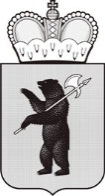 ДЕПАРТАМЕНТ ОБРАЗОВАНИЯЯРОСЛАВСКОЙ ОБЛАСТИСоветская ул., д. . Ярославль, 150000Телефон (4852) 40-18-95Факс (4852) 72-83-81e-mail: dobr@yarregion.ruhttp://yarregion.ru/depts/dobrОКПО 00097608, ОГРН 1027600681195,ИНН / КПП 7604037302 / 760401001__________________№______________На №          от          Руководителям органов местного самоуправления, осуществляющих управление в сфере образованияРуководителям государственных образовательных организаций, функционально подчинённых департаменту образования Ярославской областиО Всероссийском конкурсе "Воспитать человека"